40 ПРОСТЫХ ИДЕЙ ДЛЯ ИГР С ДЕТЬМИ, КОТОРЫЕ ОСТАВЛЯЮТ ЯРКИЕ ВОСПОМИНАНИЯСовместные игры — это невероятно простой способ оставить в воспоминаниях ребенка яркий след и укрепить моторику, логику и отношения!Недавно мы писали о 75 ярких воспоминаний, которые обязательно нужно подарить ребенку. Мы бы хотели продолжить в том же духе! Ведь, мы  – родители уже взрослые, однако у многих в памяти остались игры в которые играли в детстве. И мы конечно же помните с кем мы играли! СОВМЕСТНЫЕ ИГРЫ — это невероятно простой способ оставить в воспоминаниях ребенка яркий след, укрепить моторику, логику и отношения!СЫГРАЙТЕ В ЭТИ ИГРЫ ВМЕСТЕ С ВАШИМ РЕБЁНКОМ,
ЧТОБЫ ВОСПОМИНАНИЯ О ЕГО ДЕТСТВЕ БЫЛИ ЯРКИМИ!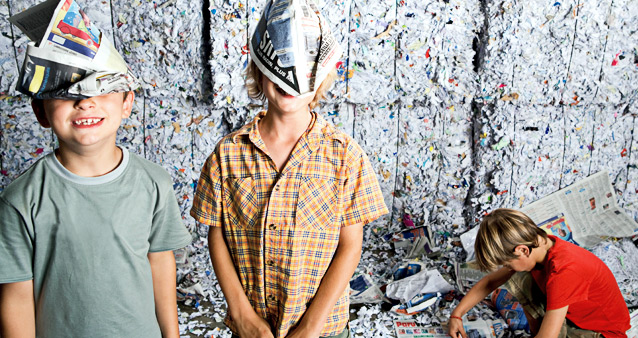 Бег с “яйцом”. Шарик от пинг-понга кладем на чайную ложку и бегаем по всей квартире, стараясь удержать шарик на ложке. От 3 лет.Болтуны. Быстро-быстро говорим. Кто сможет дольше? От 3 лет.Быстро соображаем. Один игрок быстро называет какое-нибудь слово. Другой тут же должен сказать, что ему в связи с этим пришло на ум. Потом меняемся ролями. От 4 лет.Ветеринарная больница. Мягкие игрушки укладываем в постель и лечим: перевязываем, даем лекарства, измеряем температуру, ставим компрессы и т.д. От 3 лет.Гримируемся. Раскрашиваем лицо перед зеркалом в ванной. От 4 лет.Даем имена. Для каждого пальчика придумываем какое-нибудь смешное имя. От 2 лет.Держим равновесие. С вытянутыми в стороны руками идем, как канатоходец, по самому краешку ковра. От 3 лет.Забиваем голы. Веревочкой обозначаем на ковре ворота. С некоторого удаления бросаем по воротам шарики от пинг-понга. Каждое попадание приносит очко. От 3 лет.Загадываем про людей. Смотрим в окно. Придумываем про людей, которых видим внизу, разнообразные истории. От 4 лет.Игра в ведьму. Из веревочки выкладываем круг. Это – дом ведьмы, в котором один из игроков – ведьма – подстерегает добычу. Остальные ползают вокруг ведьминого дома. Когда ведьма выходит наружу, все очень быстро удирают. От 2 лет.Игра в привидение. Все закутываются в белые платки и кружат по квартире, как привидения, с ужасающими звуками. От 4 лет.Игра в собачку. Одного игрока выбирают собачкой. Другие водят его на поводке по всей квартире. От 2 лет.Игра в ступеньки. Поднимаемся по лестнице ступенька за ступенькой. Каждой новой ступеньке придумываем имя. От 5 лет.Игра с магнитом. Магнит кладем под бумагу, а на бумагу – монетку. Магнитом двигаем монетку по бумаге. От 4 лет.Игра в фанты. Собираем с игроков фанты. Других спрашиваем: “Что должен сделать игрок, которому принадлежит этот фант?” От 3 лет.Играем в дорожное движение. Толстой кистью и красками рисуем на большом листе бумаги улицы. Когда краски высохнут, начинаем кружить по дорогам игрушечной машинкой. От 2 лет.Играем в кафе-мороженое. Наполняем стаканчик из-под йогурта фруктовым соком, йогуртом и т.п. и замораживаем. Мороженое украшаем и подаем на стол. От 3 лет.Играем в прятки. Один прячется в квартире, а другие должны его найти. От 2 лет.Играем в разбойников. Прячем в комнате несколько предметов. Вернувшиеся в комнату игроки должны отыскать пропажу. От 4 лет.Игрушечные деньги. Монеты кладем под бумагу. Мягким карандашом трем поверх монетки. Бумажные деньги вырезаем. От 5 лет.Изображаем змею. Чем больше игроков, тем лучше. Бегаем по квартире друг за другом. Направляющий говорит игрокам, что они должны делать, например ползти вокруг стола или кувыркаться по комнате. От 3 лет.Ищем картинки. Участник игры высматривает себе в иллюстрированной книжке какую-нибудь картинку. Другие должны ее угадать. От 2 лет.Ищем колечко. Колечко незаметно перекладываем в кулак другого игрока. Нужно угадать, в какой руке спрятано колечко. От 4 лет.Картинки-кляксы. Брызнуть тушь на бумагу. Бумагу сложить кляксой внутрь, затем снова развернуть. Из отпечатков нарисовать картинку. От 3 лет.Качели. Один ложится на покрывало, другие поднимают его повыше и качают. От 5 лет.Кегли. Кубики расставляем на ковре, как кегли, и сбиваем их теннисным мячиком. От 2 лет.Клеим коллаж. Газетные или журнальные страницы разрываем на кусочки. Из этого выклеиваем цветной коллаж. От 3 лет.Комнатка из коробки. Из обувной картонной коробки делаем комнату. Рисуем на бумаге мебель, вырезаем и вклеиваем ее в коробку. От 5 лет.Кроватки из спичечных коробков. Из спичечных коробков мастерим кроватки, из бумаги вырезаем подходящие по размеру подушечки и одеяльца. Рисуем на бумаге человечков, вырезаем и укладываем в кроватки. От 5 лет.Кто дальше дунет. Дуем на пробки от бутылок так, чтобы они отлетели как можно дальше. От 3 лет.Лента из домино. Костяшки из домино составляем друг за другом в длинную ленту, ставя их на короткое ребро. Когда лента будет готова, первую костяшку подталкиваем. Все костяшки падают, опрокидываясь одна за другой. От 2 лет.Мастерим животных из бумаги. На плотной бумаге рисуем любых животных. Вырезаем. Приклеиваем полоску картона в качестве подставки. От 5 лет.Мастерим книжку с картинками. Вырезаем картинки из каталога или журнала. Вклеиваем в тетрадь и украшаем обложку. От 4 лет.Мастерим кораблики. Из ореховой скорлупы делаем кораблики: приклеиваем из бумаги треугольные паруса. Кораблики пускаем плавать в тазу или в ванне. Дуем на них в разных направлениях. От 2 лет.Мать и ребенок (отец и ребенок). С переменой ролей: взрослые играют детей и наоборот. От 2 лет.Мозаика. Из бумаги вырезать прямоугольник. Затем разрезать его на 10 частей разной формы. Кусочки перемешать. Снова составить прямоугольник из кусочков. От 5 лет.Нанизываем сердца. Вырезаем сердечки из цветной бумаги. В каждом сердце проделываем отверстие и нанизываем на шнурок. Цепочку подвешиваем. От 5 лет.Напеваем. Один из играющих начинает напевать мелодию. Другие должны ее узнать. От 3 лет.Наряжаем кукол. Делаем из лоскутов наряды для кукол. От 4 лет.Обрисовываем руку. Руку кладем на бумагу. Карандашом обрисовываем по контуру. Вырезаем и разрисовываем красочными узорами. От 5 лет.